Publicado en Tres Cantos (Madrid) el 19/12/2019 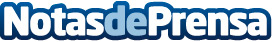 El software documental de DocPath Sinclair ha mejorado aún más las prestaciones y sus funcionalidadesEl año pasado, DocPath® lanzó al mercado su herramienta de gestión documental DocPath® Sinclair™. Dicha herramienta está destinada a facilitar el control que tenga el usuario sobre el proceso de generación de documentos gracias a una avanzada interfaz gráfica. Además de disponer de la capacidad para configurar los motores de generación de documentosDatos de contacto:Nele GoderisDepartamento de Comunicación91 803 50 00Nota de prensa publicada en: https://www.notasdeprensa.es/el-software-documental-de-docpath-sinclair-ha Categorias: Internacional Madrid E-Commerce Software http://www.notasdeprensa.es